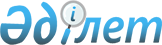 О внесении изменений в решение Каракиянского районного маслихата от 29 марта 2021 года № 2/18 "Об утверждении Правил оказания социальной помощи, установления размеров и определения перечня отдельных категорий нуждающихся граждан"
					
			Утративший силу
			
			
		
					Решение Каракиянского районного маслихата Мангистауской области от 26 мая 2023 года № 4/29. Зарегистрировано Департаментом юстиции Мангистауской области 30 мая 2023 года № 4571-12. Утратило силу решением Каракиянского районного маслихата Мангистауской области от 17 октября 2023 года № 7/74.
      Сноска. Утратило силу решением Каракиянского районного маслихата Мангистауской области от 17.10.2023 № 7/74 (вводится в действие по истечении десяти календарных дней после дня его первого официального опубликования).
      Каракиянский районный маслихат РЕШИЛ:
      1. Внести в решение Каракиянского районного маслихата от 29 марта 2021 года № 2/18 "Об утверждении Правил оказания социальной помощи, установления размеров и определения перечня отдельных категорий нуждающихся граждан" (зарегистрировано в Реестре государственной регистрации нормативных правовых актов под № 4488) следующие изменения:
      в Правилах оказания социальной помощи, установления размеров и определения перечня отдельных категорий нуждающихся граждан, утвержденных указанным решением:
      заголовок изложить в новой редакции:
      "Правила оказания социальной помощи, установления размеров и определения перечня отдельных категорий нуждающихся граждан";
      пункт 6 изложить в новой редакции:
      "6. Социальная помощь к праздничным дням оказывается единовременно в виде денежных выплат следующим категориям граждан:
      1) 21-23 марта- Наурыз мейрамы: 
      многодетным матерям, награжденными подвесками "Алтын алқа", "Күміс алқа" и получившим ранее звание "Мать-героиня", награжденными орденами "Материнская слава" I и II степени – в размере 2 (двух) месячных расчетных показателей;
      лицам с инвалидностью всех групп и детям с инвалидностью - в размере 5 (пять) месячных расчетных показателей;
      2) 1 мая - Праздник единства народа Казахстана:
      лицам с инвалидностью всех групп и детям с инвалидностью - в размере 5 (пять) месячных расчетных показателей;
      3) 9 мая - День Победы:
      ветеранам Великой Отечественной войны – в размере 1 000 000 (один миллион) тенге;
      лицам, приравненные по льготам к лицам с инвалидностью вследствие ранения, контузии, увечья или заболевания, полученных в период Великой Отечественной войны – в размере 60 (шестьдесят) месячных расчетных показателей;
      лицам, приравненным по льготам к участникам Великой Отечественной войны – в размере 50 (пятьдесят) месячных расчетных показателей;
      лицам, награжденными орденами и медалями бывшего Союза Советских Социалистических Республик (далее – Союз ССР) за самоотверженный труд и безупречную воинскую службу в тылу в годы Великой Отечественной войны - в размере 40 (сорок) месячных расчетных показателей;
      лицам, проработавшие (прослужившие) не менее шести месяцев с 22 июня 1941 года по 9 мая 1945 года и не награжденные орденами и медалями бывшего Союза ССР за самоотверженный труд и безупречную воинскую службу в тылу в годы Великой Отечественной войны - в размере 40 (сорок) месячных расчетных показателей;
      ветеранам боевых действий на территории других государств – в размере 50 (пятьдесят) месячных расчетных показателей;
      лицам из числа участников ликвидации последствий катастрофы на Чернобыльской атомной электростанции в 1988-1989 годах, эвакуированным (самостоятельно выехавшим) из зон отчуждения и отселения в Республику Казахстан, включая детей, которые на день эвакуации находились во внутриутробном состоянии – в размере 40 (сорок) месячных расчетных показателей;
      семьям погибших военнослужащих, а именно: семьям военнослужащих, партизан, подпольщиков, лиц, указанных в статьях 4-6 Закона Республики Казахстан "О ветеранах", погибших (пропавших без вести) или умерших в результате ранения, контузии или увечья, полученных при защите бывшего Союз ССР, исполнении иных обязанностей воинской службы (служебных обязанностей) или вследствие заболевания, связанного с пребыванием на фронте; семьям погибших в Великой Отечественной войне лиц, из числа личного состава групп самозащиты объектовых и аварийных команд местной противовоздушной обороны, семьям погибших работников госпиталей и больниц города Ленинграда; семьям военнослужащих, лиц начальствующего и рядового состава, призванных на сборы военнообязанных Министерства обороны, органов внутренних дел и государственной безопасности бывшего Союза ССР, погибших (умерших) во время выполнения задач по охране общественного порядка при чрезвычайных обстоятельствах, связанных с антиобщественными проявлениями; семьям военнослужащих, погибших (пропавших без вести) или умерших вследствие ранения, контузии, увечья, заболевания, полученных в период боевых действий в Афганистане или других государствах, в которых велись боевые действия; семьям военнослужащих, погибших (умерших) при прохождении воинской службы в мирное время; семьям лиц, погибших при ликвидации последствий катастрофы на Чернобыльской атомной электростанции и других радиационных катастроф и аварий на объектах гражданского или военного назначения; семьям умерших вследствие лучевой болезни или умерших лиц с инвалидностью, а также граждан, смерть которых в установленном порядке связана с воздействием катастрофы на Чернобыльской атомной электростанции и других радиационных катастроф и аварий на объектах гражданского или военного назначения и ядерных испытаний – в размере 40 (сорок) месячных расчетных показателей;
      супруге (супругу) умершего лица с инвалидностью вследствие ранения, контузии, увечья или заболевания, полученных в период Великой Отечественной войны или лица, приравненного по льготам к лицам с инвалидностью вследствие ранения, контузии, увечья или заболевания, полученных в период Великой Отечественной войны, а также умершего участника Великой Отечественной войны, партизана, подпольщика, гражданина, награжденного медалью "За оборону Ленинграда" или знаком "Жителю блокадного Ленинграда", признававшихся лицами с инвалидностью в результате общего заболевания, трудового увечья и других причин (за исключением противоправных), которые не вступали в повторный брак - в размере 40 (сорок) месячных расчетных показателей;
      рабочим и служащим, направлявшимся на работу в Афганистан в период с 1 декабря 1979 года по декабрь 1989 года и другие страны, в которых велись боевые действия – в размере 40 (сорок) месячных расчетных показателей;
      рабочим и служащим Комитета государственной безопасности бывшего Союза ССР, временно находившиеся на территории Афганистана и не входившие в состав ограниченного контингента советских войск - в размере 40 (сорок) месячных расчетных показателей;
      4) 4 июня - День государственных символов Республики Казахстан:
      лицам с инвалидностью всех групп - в размере 10 (десять) месячных расчетных показателей;
      детям с инвалидностью - в размере 15 (пятнадцать) месячных расчетных показателей;
      5) 30 августа - День Конституции Республики Казахстан:
      лицам, пострадавшим вследствие ядерных испытаний на Семипалатинском испытательном ядерном полигоне – в размере 10 (десять) месячных расчетных показателей;
      лицам с инвалидностью всех групп и детям с инвалидностью - в размере 5 (пять) месячных расчетных показателей;
      получателям государственного социального пособия по случаю потере кормильца - в размере 8 (восемь) месячных расчетных показателей; 
      6) 1 октября – День пожилых людей:
      пенсионерам старше 70 лет - в размере 2 (двух) месячных расчетных показателей;
      7) 25 октября - День Республики:
      лицам с инвалидностью всех групп и детям с инвалидностью – в размере 5 (пять) месячных расчетных показателей;
      8) 16 декабря - День Независимости:
      лицам, принимавшим участие в событиях 17-18 декабря 1986 года в Казахстане, реабилитированным в порядке, установленным Законом Республики Казахстан "О реабилитации жертв массовых политических репрессий" - в размере 50 (пятьдесят) месячных расчетных показателей; 
      лицам с инвалидностью всех групп и детям с инвалидностью - в размере 5 (пять) месячных расчетных показателей.";
      пункт 7 изложить в новой редакции:
      "7. Социальная помощь оказывается следующим отдельным категориям нуждающихся граждан при наступлении трудной жизненной ситуации:
      1) лицам, имеющим социально-значимые заболевания, не получающим государственные пособия из уполномоченной организации, а именно: туберкулез, лицам, имеющим злокачественные новообразования и болезнь, вызванная вирусом иммунодефицита человека (далее – ВИЧ), без учета доходов, единовременно в размере не более 26 (двадцать шесть) месячных расчетных показателей;
      2) лицам, пострадавшим вследствие стихийного бедствия или пожара, без учета доходов, единовременно в размере 50 (пятьдесят) месячных расчетных показателей;
      3) детям, заразившимся ВИЧ, ежемесячно в размере 2 (двух) прожиточных минимумов по Республике Казахстан;
      4) лицам (семьям), имеющим среднедушевой доход ниже 1,5 величины прожиточного минимума по Мангистауской области за предшествующий квартал обращения: сиротство; отсутствие родительского попечения; безнадзорность несовершеннолетних, в том числе девиантное поведение; нахождение несовершеннолетних в специальных организациях образования, организациях образования с особым режимом содержания; ограничение возможностей раннего психофизического развития детей от рождения до трех лет; стойкие нарушения функций организма, обусловленные физическими и (или) умственными возможностями; ограничение жизнедеятельности вследствие социально значимых заболеваний и заболеваний, представляющих опасность для окружающих; неспособность к самообслуживанию в связи с преклонным возрастом, вследствие перенесенной болезни и (или) инвалидности; жестокое обращение, приведшее к социальной дезадаптации и социальной депривации; бездомность (лица без определенного места жительства); освобождение из мест лишения свободы; нахождение на учете службы пробации, единовременно - в размере не более 40 (сорок) месячных расчетных показателей;
      5) студентам высших учебных заведений Республики Казахстан, обучающимся по очной форме обучения и имеющим среднедушевой доход, ниже прожиточного минимума по Мангистауской области, а именно: лицам с инвалидностью с детства, детям-сиротам, детям, оставшимся без попечения родителей, единовременно в размере 200 (двести) месячных расчетных показателей;
      6) ветеранам Великой Отечественной войны, ветеранам боевых действий на территории других государств и лицам, приравненным по льготам к участникам Великой Отечественной войны, их вдовам, семьям погибших военнослужащих, лицам, трудившимся и проходившим воинскую службу в тылу на санаторно - курортное лечение, без учета доходов, единовременно, но не более гарантированной суммы;
      7) ветеранам Великой Отечественной войны на оплату коммунальных услуг и содержание жилья, без учета доходов, ежемесячно в размере фактических затрат.".
      2. Настоящее решение вводится в действие по истечении десяти календарных дней после дня его первого официального опубликования.
					© 2012. РГП на ПХВ «Институт законодательства и правовой информации Республики Казахстан» Министерства юстиции Республики Казахстан
				
      Председатель Каракиянского  районного маслихата 

Ж. Қалаубай
